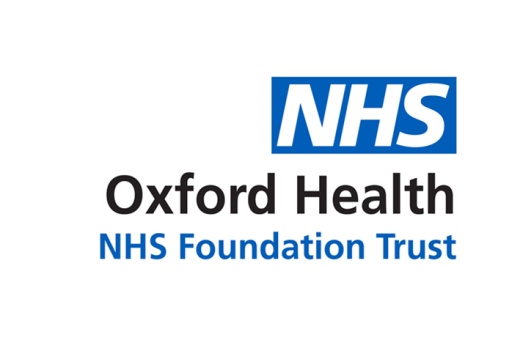 BOARD OF DIRECTORS’ MEETING- meeting held over video streaming, content to be publicly available subsequently –Wednesday, 30 November 202209:00 – 12:20Microsoft Teams virtual meetingAgendaINTRODUCTORY ITEMSIndicative TimeIndicative Time#Hellomynameis and apologies for absence Board members, presenters and attendees to introduce themselvesChair/
All09:0009:00Patient Story – lived experience of mental health crises (paper – BOD 67/2022 and video).  For access outside of the meeting to the video link, see https://youtu.be/BtxNLLSyjdYTo receive and discuss.The patient/carer/staff stories presented to Board may have certain details anonymised to protect individuals’ confidentiality; permissions have been granted. Presenters attend in good faith to share their experiences and would prefer that any personal details which may, however, be shared are not then taken away by those in attendance.  DeputyChief Nurse09:0509:05Register of Directors’ Interests To confirm Directors’ interests and notify of any potential conflicts pertaining to the agenda.   For most recent version of the Register, see Reading Room/Appendix (paper – RR/App 57/2022)Chair09:2009:20Minutes and Matters Arising of the Board of Directors’ meeting held on 28 September 2022 (paper – BOD 68/2022)To be taken as read unless amendments to the Minutes or updates on Matters Arising ChairSTRATEGIC & SYSTEM OVERVIEW & UPDATESTrust Chair’s report including system update (paper – BOD 69/2022) and update from the Council of Governors’ Meeting on 23 November 2022   
To be taken as read unless questions or escalations to discussChair09:3009:30Chief Executive’s report (paper – BOD 70/2022) To discuss.  For access, as supporting information, to the Buckinghamshire, Oxfordshire & Berkshire West (BOB) Integrated Care Board (ICB) Board papers: https://www.bucksoxonberksw.icb.nhs.uk/about-us/board-meetings/board-papers/    CEO09:4009:40PERFORMANCE & SUSTAINABILITY – Make best use of our resources and protect the environment;                                                                    and any escalations or highlights from across Board CommitteesPERFORMANCE & SUSTAINABILITY – Make best use of our resources and protect the environment;                                                                    and any escalations or highlights from across Board CommitteesPERFORMANCE & SUSTAINABILITY – Make best use of our resources and protect the environment;                                                                    and any escalations or highlights from across Board CommitteesPERFORMANCE & SUSTAINABILITY – Make best use of our resources and protect the environment;                                                                    and any escalations or highlights from across Board CommitteesIntegrated performance and sustainability reporting:Board Committees’ Advice, Assurance and Alerts to the Board (oral updates);Integrated Performance Report (IPR) (paper – BOD 71/2022); and Finance report (paper – BOD 72/2022) For information/assurance and feedback.  To include overview of: Services; Quality & Safety; Patient Experience; Workforce; and Finance/Sustainability.  For supporting IPR detail, including Safety & Quality Dashboard, see Reading Room/Appendix (paper – RR/App 58/2022) and for Board Committee minutes see Reading Room/Appendix (papers – RR/App 60-65/2022) for:Audit Committee; Charity Committee; Executive Management Committee; Finance & Investment Committee; Mental Health & Law Committee; People, Leadership & Culture Committee; and Quality CommitteeCttee Chairs &Exec Team09:5509:55Winter preparedness including vaccination reporting (paper – BOD 73/2022)For assuranceDeputyChief Nurse & EMDs10:4010:4010 minutes’ break (if required)10:5010:50RESEARCH & EDUCATION - Become a leader in healthcare research and education; and 
                                                          any highlights from the Quality CommitteeRESEARCH & EDUCATION - Become a leader in healthcare research and education; and 
                                                          any highlights from the Quality CommitteeRESEARCH & EDUCATION - Become a leader in healthcare research and education; and 
                                                          any highlights from the Quality CommitteeRESEARCH & EDUCATION - Become a leader in healthcare research and education; and 
                                                          any highlights from the Quality CommitteeOxford Health Biomedical Research Centre report on Committee Governance (paper – BOD 74/2022)To approveCMO/ CEO11:0011:00Research and National Institute for Health and Care Research (NIHR) Infrastructure update (paper – BOD 75/2022) For information and assuranceR&D/CMO11:0511:05PEOPLE – Be a great place to work; and 
                      any highlights from the People, Leadership & Culture CommitteePEOPLE – Be a great place to work; and 
                      any highlights from the People, Leadership & Culture CommitteePEOPLE – Be a great place to work; and 
                      any highlights from the People, Leadership & Culture CommitteePEOPLE – Be a great place to work; and 
                      any highlights from the People, Leadership & Culture Committee Freedom to Speak Up Guardian report (paper – BOD 76/2022) For informationCPO11:2011:20QUALITY - Deliver the best possible clinical care and health outcomes; and                       any highlights from the Quality CommitteeQuality and Safety of Mental Health, Learning Disability and Autism inpatient services (paper – BOD 77/2022) For assurance.  For supporting detail see Private Reading Room/Appendix (paper – RR/App-pvt 59/2022)DeputyChief Nurse11:3511:35Journey to Outstanding update (oral update)For assurance.  DeputyChief NursePatient Safety Incidents (PSI) report (paper – BOD 78/2022)For assurance DeputyChief NurseGOVERNANCEAnnual reports and statements:Health & Safety annual report (paper – BOD 79/2022)Emergency Planning annual report (paper – BOD 80/2022)Modern Slavery Act transparency statement (paper – BOD 81/2022)For information and approval of the NHS Emergency Planning, Resilience & Response core standards self-assessment as described in the Emergency Planning annual reportED for D&T/DoCACoSec12:0012:00Corporate Registers: (i) application of the Trust’s seal (paper – BOD 82/2022); and (ii) gifts, hospitality and sponsorship (paper – BOD 83/2022)For assuranceDoCACoSecCorporate Affairs update report (paper – BOD 84/2022) including updates on:Legal, Regulatory and Policy update;Board Assurance Framework – strategic risks;Communications; and Involvement and EngagementTo be taken as read unless questions or escalations to discuss.  For supporting detail and overview of Board Assurance Framework (strategic risks) see Reading Room/Appendix (paper – RR/App 66/2022)DoCACoSecANY OTHER BUSINESS, QUESTIONS & REVIEWAny Other Business (including items to highlight from the Reading Room/Appendix) Chair12:1512:15Questions from the publicChairReview of the MeetingTo feedback on the meeting – what worked well and what could be improvedChair/
AllMeeting Close12:2012:20READING ROOM/APPENDIX- supporting reports to be taken as read to prompt discussion and decisions as required -READING ROOM/APPENDIX- supporting reports to be taken as read to prompt discussion and decisions as required -READING ROOM/APPENDIX- supporting reports to be taken as read to prompt discussion and decisions as required -Register of Directors’ Interests (paper - RR/App 57/2022)Register of Directors’ Interests (paper - RR/App 57/2022)Register of Directors’ Interests (paper - RR/App 57/2022)Appendix to the Chief Executive’s report: Access to the Buckinghamshire, Oxfordshire & Berkshire West (BOB) Integrated Care Board (ICB) Board papers: https://www.bucksoxonberksw.icb.nhs.uk/about-us/board-meetings/board-papers/   Appendix to the Chief Executive’s report: Access to the Buckinghamshire, Oxfordshire & Berkshire West (BOB) Integrated Care Board (ICB) Board papers: https://www.bucksoxonberksw.icb.nhs.uk/about-us/board-meetings/board-papers/   Appendix to the Chief Executive’s report: Access to the Buckinghamshire, Oxfordshire & Berkshire West (BOB) Integrated Care Board (ICB) Board papers: https://www.bucksoxonberksw.icb.nhs.uk/about-us/board-meetings/board-papers/   Integrated Performance Report (IPR) - supporting information: Safety & Quality Dashboard (paper - RR/App 58/2022)Integrated Performance Report (IPR) - supporting information: Safety & Quality Dashboard (paper - RR/App 58/2022)Integrated Performance Report (IPR) - supporting information: Safety & Quality Dashboard (paper - RR/App 58/2022)Quality and Safety of Mental Health, Learning Disability and Autism Inpatient services – supporting information (CONFIDENTIAL SUPPORTING MATERIAL NOT FOR PUBLICATION – Private Reading Room paper - RR/App-pvt 59/2022)Quality and Safety of Mental Health, Learning Disability and Autism Inpatient services – supporting information (CONFIDENTIAL SUPPORTING MATERIAL NOT FOR PUBLICATION – Private Reading Room paper - RR/App-pvt 59/2022)Quality and Safety of Mental Health, Learning Disability and Autism Inpatient services – supporting information (CONFIDENTIAL SUPPORTING MATERIAL NOT FOR PUBLICATION – Private Reading Room paper - RR/App-pvt 59/2022)Meetings, reports and updated Terms of Reference from Committees:Audit Committee on 14 September 2022 (papers - RR/App 60/2022) and 23 November 2022 (oral update if required)Charity Committee on 08 September 2022 (oral update if required) and Charity Committee annual report (paper - RR/App 61/2022)Executive Management Committee (oral update if required)Finance & Investment Committee on 20 September 2022 (paper - RR/App 62(i)/2022) and (CONFIDENTIAL SUPPORTING MATERIAL NOT FOR PUBLICATION – Private Reading Room paper - RR/App-pvt 62(ii)/2022) and 22 November 2022 (oral update if required)Mental Health & Law (MH&L) Committee on 27 July 2022 and MH&L Committee annual report (papers - RR/App 63-64/2022) and 12 October 2022 (oral update if required)People, Leadership & Culture Committee on 13 October 2022 (oral update if required)Quality Committee on 15 September 2022 (paper - RR/App 65(i)/2022) and (CONFIDENTIAL SUPPORTING MATERIAL NOT FOR PUBLICATION – Private Reading Room paper - RR/App-pvt 65(ii)/2022)  and 10 November 2022 (oral update if required)Meetings, reports and updated Terms of Reference from Committees:Audit Committee on 14 September 2022 (papers - RR/App 60/2022) and 23 November 2022 (oral update if required)Charity Committee on 08 September 2022 (oral update if required) and Charity Committee annual report (paper - RR/App 61/2022)Executive Management Committee (oral update if required)Finance & Investment Committee on 20 September 2022 (paper - RR/App 62(i)/2022) and (CONFIDENTIAL SUPPORTING MATERIAL NOT FOR PUBLICATION – Private Reading Room paper - RR/App-pvt 62(ii)/2022) and 22 November 2022 (oral update if required)Mental Health & Law (MH&L) Committee on 27 July 2022 and MH&L Committee annual report (papers - RR/App 63-64/2022) and 12 October 2022 (oral update if required)People, Leadership & Culture Committee on 13 October 2022 (oral update if required)Quality Committee on 15 September 2022 (paper - RR/App 65(i)/2022) and (CONFIDENTIAL SUPPORTING MATERIAL NOT FOR PUBLICATION – Private Reading Room paper - RR/App-pvt 65(ii)/2022)  and 10 November 2022 (oral update if required)Meetings, reports and updated Terms of Reference from Committees:Audit Committee on 14 September 2022 (papers - RR/App 60/2022) and 23 November 2022 (oral update if required)Charity Committee on 08 September 2022 (oral update if required) and Charity Committee annual report (paper - RR/App 61/2022)Executive Management Committee (oral update if required)Finance & Investment Committee on 20 September 2022 (paper - RR/App 62(i)/2022) and (CONFIDENTIAL SUPPORTING MATERIAL NOT FOR PUBLICATION – Private Reading Room paper - RR/App-pvt 62(ii)/2022) and 22 November 2022 (oral update if required)Mental Health & Law (MH&L) Committee on 27 July 2022 and MH&L Committee annual report (papers - RR/App 63-64/2022) and 12 October 2022 (oral update if required)People, Leadership & Culture Committee on 13 October 2022 (oral update if required)Quality Committee on 15 September 2022 (paper - RR/App 65(i)/2022) and (CONFIDENTIAL SUPPORTING MATERIAL NOT FOR PUBLICATION – Private Reading Room paper - RR/App-pvt 65(ii)/2022)  and 10 November 2022 (oral update if required)Appendices to the Corporate Affairs update report (paper - RR/App 66/2022): Legal, Regulatory & Policy update; Board Assurance Framework (strategic risks) Appendices to the Corporate Affairs update report (paper - RR/App 66/2022): Legal, Regulatory & Policy update; Board Assurance Framework (strategic risks) Appendices to the Corporate Affairs update report (paper - RR/App 66/2022): Legal, Regulatory & Policy update; Board Assurance Framework (strategic risks) 